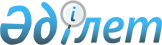 Қаракеткен ауылдық округі Қаракеткен ауылының көшелерін қайта атау туралыҚызылорда облысы Жалағаш ауданы Қаракеткен ауылдық округі әкімінің 2023 жылғы 5 маусымдағы № 6 шешімі. Қызылорда облысының Әділет департаментінде 2023 жылғы 12 маусымда № 8423-11 болып тіркелді
      "Қазақстан Республикасының әкімшілік-аумақтық құрылысы туралы" Қазақстан Республикасы Заңының 14-бабының 4) тармақшасына сәйкес, Қаракеткен ауылы тұрғындарының пікірін ескере отырып және облыстық ономастика комиссиясының 2022 жылғы 23 желтоқсандағы қорытындысы негізінде ШЕШТІМ:
      1. Қаракеткен ауылдық округі Қаракеткен ауылының келесі көшелері:
      Карл Маркс көшесін Әуелбек Қоңыратбаев көшесіне;
      Дружба көшесін Қарақұм көшесіне;
      ЛСП көшесін Қараөзек көшесіне қайта аталсын.
      2. Осы шешімнің орындалуын бақылауды өзіме қалдырамын.
      3. Осы шешім оның алғашқы ресми жарияланған күнінен кейін күнтізбелік он күн өткен соң қолданысқа енгізіледі.
					© 2012. Қазақстан Республикасы Әділет министрлігінің «Қазақстан Республикасының Заңнама және құқықтық ақпарат институты» ШЖҚ РМК
				
      Қаракеткен ауылдық округінің әкімі

А. Тоқтаров
